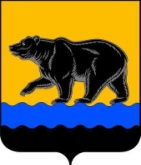 АДМИНИСТРАЦИЯ ГОРОДА НЕФТЕЮГАНСКА                              ПОСТАНОВЛЕНИЕ27.12.2021										    № 185-нпг.Нефтеюганск Об утверждении порядка использования (порядка принятия решений                  об использовании, о перераспределении) средств, иным образом зарезервированных в составе утвержденных бюджетных ассигнований	В соответствии со статьёй 217 Бюджетного кодекса Российской Федерации, решением Думы города Нефтеюганска от 25.09.2013 № 633-V        «Об утверждении Положения о бюджетном устройстве и бюджетном процессе в городе Нефтеюганске» администрация города Нефтеюганска постановляет:	1.Утвердить порядок использования (порядок принятия решений                          об использовании, о перераспределении) средств, иным образом зарезервированных в составе утвержденных бюджетных ассигнований, согласно приложению к постановлению.	2.Обнародовать (опубликовать) постановление в газете «Здравствуйте, нефтеюганцы!».	3.Департаменту по делам администрации города (Прокопович П.А.) разместить постановление на официальном сайте органов местного самоуправления города Нефтеюганска в сети Интернет.	4.Постановление вступает в силу после его официального опубликования.Глава города Нефтеюганска                                                                      Э.Х.Бугай                  Приложение к постановлениюадминистрации городаот 27.12.2021 № 185-нпПорядок использования (порядок принятия решений об использовании, о перераспределении) средств, иным образом зарезервированных в составе утвержденных бюджетных ассигнований (далее – Порядок)1.Настоящий Порядок разработан в соответствии с Бюджетным кодексом Российской Федерации, решением Думы города Нефтеюганска от 25.09.2013    № 633-V «Об утверждении Положения о бюджетном устройстве и бюджетном процессе в городе Нефтеюганске» и устанавливает порядок использования (порядок принятия решений об использовании, о перераспределении) средств, иным образом зарезервированных в составе утвержденных бюджетных ассигнований (далее – иным образом зарезервированные средства).2.Объем и направление использования иным образом зарезервированных средств определяются решением Думы города Нефтеюганска о бюджете города Нефтеюганска на соответствующий финансовый год и плановый период (далее – Решение о бюджете).Использование иным образом зарезервированных средств осуществляется в соответствии с их целевой направленностью.3.Решение об использовании (перераспределении) иным образом зарезервированных средств осуществляется на основании распоряжения администрации города Нефтеюганска (далее – Распоряжение).4.С целью подготовки Распоряжения главный распорядитель бюджетных средств направляет письменное обращение на имя главы города с обоснованием необходимости использования (перераспределения) иным образом зарезервированных средств с приложением расчетов и расшифровок, подтверждающих объем запрашиваемых средств, а также документов, являющихся основанием для перераспределения иным образом зарезервированных средств.5.Проект распоряжения администрации города Нефтеюганска                           о выделении иным образом зарезервированных средств (далее - проект распоряжения администрации) подготавливает департамент финансов администрации города Нефтеюганска (далее – Департамент финансов) в течение 10 дней с момента получения соответствующего поручения главы города.6.Проект Распоряжения администрации должен содержать:-направление использования иным образом зарезервированных средств;-наименование главного распорядителя бюджетных средств, которому перераспределяются зарезервированные средства;-объем зарезервированных средств, подлежащих перераспределению.7.Основанием для перераспределения иным образом зарезервированных средств с целью обеспечения новых расходных обязательств являются следующие правоустанавливающие документы:7.1.на реализацию инициативных проектов, предусмотренных статьей 26.1 Федерального закона от 06.10.2003 № 131-ФЗ «Об общих принципах организации местного самоуправления в Российской Федерации», по которым администрацией города Нефтеюганска принято решение об их поддержке, один из следующих документов: -протокол заседания комиссии - постоянно действующего коллегиального органа администрации города Нефтеюганска, созданного в целях рассмотрения и проведения конкурсного отбора инициативных проектов; -уведомление Департамента финансов Ханты-Мансийского автономного округа – Югры о предоставлении субсидии из бюджета автономного округа местным бюджетам на реализацию инициативных проектов, признанных победителями регионального конкурса инициативных проектов.7.2.на обеспечение доли муниципального образования города Нефтеюганска в соответствии с условиями государственных программ Ханты-Мансийского автономного округа – Югры в целях софинансирования мероприятий государственных программ Ханты-Мансийского автономного округа – Югры при предоставлении из бюджетов бюджетной системы Российской Федерации объема субсидий сверх утвержденного решением                          о бюджете:-уведомление Департамента финансов Ханты-Мансийского автономного округа – Югры о предоставлении субсидии, субвенции, иного межбюджетного трансферта, имеющего целевое значение.8.Перераспределение иным образом зарезервированных средств по основаниям, не указанным в пункте 7 настоящего порядка, осуществляется на основании муниципальных правовых актов, подтверждающих расходное обязательство, или иных документов, определяющих исполнителя соответствующего мероприятия.9.В случае использования (перераспределения) иным образом зарезервированных средств вносятся изменения в сводную бюджетную роспись бюджета города Нефтеюганска в соответствии с установленным Порядком составления и ведения сводной бюджетной росписи бюджета города Нефтеюганска.10.В случае отсутствия потребности в средствах, иным образом зарезервированных в бюджете города, или изменения объемов потребности в указанных средствах, главный распорядитель бюджетных средств не позднее          15 ноября направляет соответствующее извещение в адрес Департамента финансов с указанием причины, повлекшей изменение потребности в иным образом зарезервированных средствах. 11.Главные распорядители бюджетных средств, в распоряжении которых выделяются иным образом зарезервированные средства, несут ответственность за целевое использование этих средств в порядке, установленном законодательством Российской Федерации.12.Контроль целевого использования иным образом зарезервированных средств осуществляется Департаментом финансов.